   المملكة العربية السعودية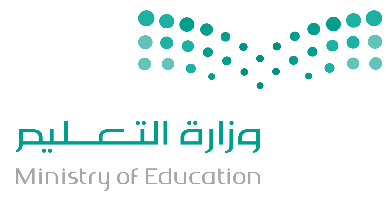           وزارة التعليمالإدارة العامة للتعليم بمنطقة .............         الابتدائية .............اختبار نهاية الفصل الدراسي الثانيفي مادة (  لـغـتـي  ) للصف الثالث الابتدائي للعام الدراسي 1445 هـ( الدور الأول )اسم الطالبة : ..............................................................            رقم الجلوس: .............................   معلم/ة المادة / .......................                                                      مدير/ة المدرسة / .......................السؤال الأول : اقرائي النص التالي قراءةً سليمةً ، ثم أجيبي عن الأسئلةِ التي تليه :                              فِي عَهِدَ الْخَلِيفَةُ أَبِي بِكْرُ الصَّدِيقِ -رَضِّيَّ اللهُ عَنْهُ-، أَصَابَ النَّاسُ جَفَافٌ وَجُوعُ شَدِيدَانِفَلَمَّا ضَاقَ بِهُمِ الْأَمْرُ ذَهَّبُوا إِلَى مَجْلِسِ الْخَلِيفَةِ أَبِي بِكْرٍ رَضِّيَّ اللهُ عَنْهُ وَقَالُوا: يَا خَلِيفَةِ رَسُولِ اللهِ، والله لِقَدٍّ أَدْرَكَ النَّاسُ الْهُلَّاكَ؛ فَالسَّمَاءَ لَمْ تُمْطِرْ، وَالْأرْضَ لَمْ تُنْبِتْ، وِسَادُ الْجُوعِ وعَمُّ الْفَقْرِ. فَمَاذَا نَفْعَلُ؟فَقَالَ أَبُو بِكْرِ، رَضِّيَّ اللهُ عَنْهُ: اُصْبُرُوا، وَتَضَرَّعُوا إِلَى اللهِ بِالدُّعَاءِ، فَإنْي أَرْجُو أَلَا يَأْتِي الْمَسَاءُ حَتَّى يُفْرِجُ اللهُ عَنْكُمْ.     أ - أكملي الفراغ بما يناسبه :    درجة لكل فقرة     1- أصاب النّاس الجفاف والجوع في عهد الخليفة ؟ ......................................................2- بمَ نصح الخليفة أبو بكر الصديق- رضي الله عنه- الناس؟  ......................................................    ب - اختاري الإجابة الصحيحة مما يلي :        درجة لكل فقرة     السؤال الثاني : اختاري الإجابة الصحيحة مما يلي :        درجة لكل فقرة _____________________________________________________السؤال الثالث : التعبير الكتابي :  أ - رتب الكلمات لتكون جملة مفيدة :       درجة لكل فقرة      ( رنين – المصلين – يزعج – الهاتف المحمول )................................................................................................................................( فوَّاز – المدرسة – اقترح – ساحة – زراعة )................................................................................................................................( يمنع – الهاتف – المستشفى – المحمول – في – استخدام ).................................................................................................................................ب - أكمل كل جملة بكلمة مناسبة مما يأتي :     درجة لكل فقرة                          (  الهلاك   –   يذهب  –    الشتلات  ) ١- أحضر المعلم ......................... .٢- قد أدرك الناس ......................... .٣- ......................... فواز إلى المدرسة باكرا ._____________________________________________________السؤال الرابع : أكتب الجملة التالية بخط جميل :    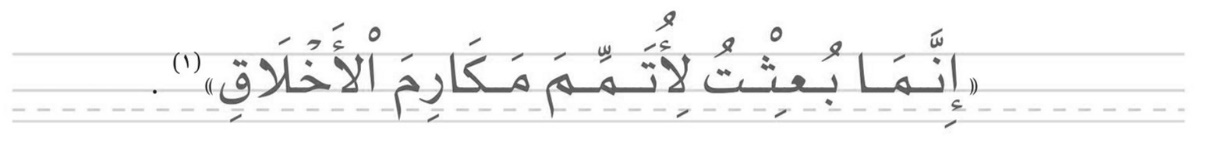 ..................................................................................................................... _____________________________________________________السؤال الخامس : الإملاء اكتب ما يملى عليك : ...............................................................................................................................................................................................................................................................................................................................................................................................................................................................................................................................................................................................................................................................................بالتوفيق والنجاح    معلم/ة المادة / .......................                                                      مدير/ة المدرسة / .......................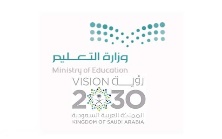 السؤال الأول :الفهم والاستيعاب : قراءة الفقرة التالية ثم نجيب عن المطلوب :-إلى أين اصطحب الوالد ابنه فواز ؟..........................................................................-ما العبارة التي كُتبت على اللوحة ؟               .................................................................تابع*نكمل الفراغات من الفقرة السابقة : - إن الهاتف ................يا بني .................مِن الله 0-وهناك أماكن يحظر فيها استخدام الهاتف المحمول كــــــــــــ..............و..............-الهاتف المحمول يؤثر على بعض .......................في المستشفى 0*نختار الإجابة الصحيحة فيما يلي بوضع دائرة حولها:السؤال الثاني :التراكيب اللغوية  *نصنف الكلمات التالية حسب المطلوب في الجدول سوى  -  طرقات  -    أمّ    - مسكينة – الباب -يدور*نحدد نوع الأسلوب في الجمل التالية بوضع علامة صح أمام الإجابة الصحيحة :1-ما أجمل السماء !                           2-الطائرة أسرع من السيارة 3-والله لأحملنه عنك 04- حضر الطلاب إلا طالبا                                                                                تابع*نحول الكلمات التالية حسب المطلوب أمام كل كلمة :     ب/ التعبير*نحذف مفردة أو أكثر من الجملة التالية دون تغيير المعنى واكتبي الجملة قرر فواز شراء كتاب مفيد 0..........................................................*نعيد كتابة الجمل التالية بطريقة أخرى  1-تحولت ساحة المدرسة إلى حديقة غناء بفضل التعاون.............................................................................................* *نغني الجملة التالية بمفردات مناسب 1-أنزل الخليفة .........الكيس على .............وجلس قريبا من ........وانتظر حتى نضج..............  ــــــــــــــــــــــــــــــــــــــــــــــــــــــــــــــــــــــــــــــــــــــــــــــــــــــتابع ب/ الخط *نكتب العبارة التالية بخط جميل إن الهاتف المحمول نعمة من نعم الله عليناـــــــــــــــــــــــــــــــــــــــــــــــــــــــــــــــــــــــــــــــــــــــــــــــــــــــــــــــــــــــــــــــــــــــــــــــــــــــــــــــــــــــــــــــــــــــــــــــــــــــــــــــــــــــــــــــــــــــــــــــــــــــــــــــــــــــــــــــــــــــــــــــــــــــــــــــــــــــــــــــــــــــــــــــــــــــــــــــــــــــــــــــــــــــــــــــــــــــــــــــــــــــــــــــــــــــــــــــــــــــــــــــــــــــــــــــــــــــــــــــــــــــــــــــــــــــــــــــــــــــــــــــــــــــــــــــــــــــــــــــــــــــــــــــــــــــــــــــــــــــــــــــــــــــــــــج/ إملاء اختباري *نكتب ما يملى علينا :.............................................................................................................................................................................................................................................................................................................................................................................................................................................................................................................................................................................................ــــــــــــــــــــــــــــــــــــــــــــــــــــــــــــــــــــــــــــــــــــــــــــــــــــــــــــانتهت الأسئلةتمنياتي لك بالتوفيقمعلمة المادة : نورة الأحمريالسؤال الأول: أقرأ النص ثم أجييب:فِي عَهِدَ الْخَلِيفَةُ أَبِي بِكْرُ الصَّدِيقِ -رَضِّيَّ اللهُ عَنْهُ-، أَصَابَ النَّاسُ جَفَافٌ وَجُوعُ شَدِيدَانِ، فَلَمَّا ضَاقَ بِهُمِ الْأَمْرُ ذَهَّبُوا إِلَى مَجْلِسِ الْخَلِيفَةِ أَبِي بِكْرٍ رَضِّيَّ اللهُ عَنْهُ وَقَالُوا: يَا خَلِيفَةِ رَسُولِ اللهِ، والله لِقَدٍّ أَدْرَكَ النَّاسُ الْهُلَّاكَ؛ فَالسَّمَاءَ لَمْ تُمْطِرْ، وَالْأرْضَ لَمْ تُنْبِتْ، وِسَادُ الْجُوعِ وعَمُّ الْفَقْرِ. فَمَاذَا نَفْعَلُ؟ فَقَالَ أَبُو بِكْرِ، رَضِّيَّ اللهُ عَنْهُ: اُصْبُرُوا، وَتَضَرَّعُوا إِلَى اللهِ بِالدُّعَاءِ، فَإنْي أَرْجُو أَلَا يَأْتِي الْمَسَاءُ حَتَّى يُفْرِجُ اللهُ عَنْكُمْ. وَعِنْدَ مَغْرِبِ الشَّمْسِ جَاءَ الْخَبَرُ بِأَنَّ قَافِلَةَ جَمَالٍ لِعُثْمَانِ بْن عَفَّانِ- رَضِّيَّ اللهُ عَنْهُ -قَدْ أَتَتْ مِنَ الشام إِلَى الْمَدِينَةِ مَحْمَلَةَ سَمِّنَا وَزَيْتًا وَدَقيقًا، ووضَعت أحْمالها في دارهِ، ثمَّ جَاءَهُ التُّجَّارُ حَتَّى يَبِيعُ عَلَيْهُمْ مَا وَصْلٍ إِلَيْهِ، وَلَكِنَّهُ رَفْضُ ذَلِكَ وَقالَ: فَإنْي أَشَهِدَ اللهُ إنْي جَعِلَتْ مَا جَاءَتْ بِهِ هَذِهِ الْجِمَالُ صَدَقَةٌ لِلْمَسَاكِينِ وَفُقَرَاءِ الْمُسْلِمِينَ.السؤال الثاني: أ) أحول الكلمات حسب المطلوب بين القوسين: ب)  سَمِعَتْ أُمِّ الْمُؤْمِنِينَ عَائِشَةَ -رَضِّيَّ اللهُ عَنْها - طُرْقَاتٍ عَلَى الْبَابِ، فَلَمَّا نَظَرَتْ، وَجَدَتِ اِمْرَأَةُ مِسْكِينَةُ، ومعها ابنتاها الصغيرتان    أستخرجُ من الفقرة ما يلي:  السؤال الثالث: أجيبُ حسب المطلوب:  السؤال الرابع: أجيبُ حسب المطلوب: السؤال الخامس: أرسمُ العبارة التالية بخط جميل وأراعي الرسم الصحيح للحروف:بالتعاون نجتاز الصعوبات ونحقق الغايات.........................................................................................................................................................................................................................................................................1- ساد الجوع وعم الفقر       ضد كلمة ( عم ) :انتشرانحسر  2- مفرد كلمة ( دراهم ) :درهمدرهمين3- ما نوع التنوين في كلمة ( جوعٌ ) :تنوين كسرتنوين ضم4- كلمة ( حسنات ) ختمت بــ :تاء مفتوحةتاء مربوطة5- كلمة (شديدان) :مثنىجمع6- معنى كلمة ( الهلاك )  :الموتالسعادة7- كلمة ( مجلس ) :ظرف زمانظرف مكان8- كلمة ( جفاف ) تحوي مـد :مد بالألفمد بالواو9- نوع الهمزة في كلمة ( أدرك ) :همزة وصلهمزة قطع10- كلمة ( الخليفة ) ختمت بــ :تاء مربوطةتاء مفتوحة1- نوع كلمة ( محمد  ) :عَلَممعرف بأل2- كلمة ( الطائرات  ) :مثنىجمع3- نوع الهمزة في كلمة ( السفر ) :همزة وصلهمزة قطع4- ضد ( الجوع ) :المرضالشبع5- مفرد كلمة ( أماكن ) :   مكانأمكنة6- كيف تنقل صور التلفاز من مكان إلى آخر ؟تعجباستفهام7- كلمة ( مساء ) :ظرف زمانظرف مكان8- جمع كلمة ( صعوبة ) :صعوبتانصعوبات9- اللام القمرية في كلمة :المستشفىالطقس10- ما أجمل السماء...... ؟!11- كلمة ( حديقة ) تحوي مـد :مد بالياءمد بالواو12- أداة استثناء :مـنإلاالسؤال الدرجة المقررةالدرجة المستحقةرقما         كتابةالدرجة المستحقةرقما         كتابةالمصحح /ةالمراجع/ةالمدقق /ةالسؤال الدرجة المقررةالمصحح /ةالمراجع/ةالمدقق /ةالأول 12الثاني 14الثالث14المجموع40-مرادف كلمة   (رأى)أغفلأبصرنامأغلق-ضد كلمة     ( يغلق )يقفليمسكيفتحيرفع-مذكر كلمة   (طبية )طبيبطابطبيبةطبي-جمع كلمة   ( مكان)أماكنمكنيمكنكامن-مؤنث كلمة  (محمول) حاملمحمولةحمليحملمفرد كلمة  ( الاتصالات )متصلاتصالمتصلوناتصالاننوع كلمة  ( جديد )فعل ماضحرفاسمقعل أمرحرف مضعفتاء مربوطةال قمريةتاء مفتوحةمد بالواوألف مقصورةتفضيلتعجب استفهامقسمتفضيلتعجب استفهاماستثناءتفضيلتعجب استفهامقسمتفضيلاستثناء استفهامدعاءالكلمةالمطلوبالحلنقودنحولها من نكرة لمعرفة غروبنحولها لاسم زمان طلبنحول الفعل لاسم فاعلكتب نحول الفعل لاسم مفعولالمملكة العربية السعودية إدارة تعليم جدة مدرسة .......................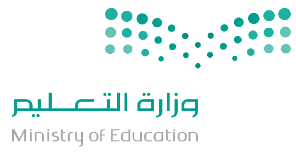 شعار المدرسةالمادةلغتيلغتيالمملكة العربية السعودية إدارة تعليم جدة مدرسة .......................شعار المدرسةالصفالثالثالثالثالمملكة العربية السعودية إدارة تعليم جدة مدرسة .......................شعار المدرسةالزمنساعتانساعتانالاختبار النهائي لمادة لغتي للصف الثالث الابتدائي الفصل الدراسي الثاني لعام 1445 هـ (الدور الأول )الاختبار النهائي لمادة لغتي للصف الثالث الابتدائي الفصل الدراسي الثاني لعام 1445 هـ (الدور الأول )الاختبار النهائي لمادة لغتي للصف الثالث الابتدائي الفصل الدراسي الثاني لعام 1445 هـ (الدور الأول )الاختبار النهائي لمادة لغتي للصف الثالث الابتدائي الفصل الدراسي الثاني لعام 1445 هـ (الدور الأول )الدرجة المستحقةاسم الطالب.....................................................            الصف: 3/ ........اسم الطالب.....................................................            الصف: 3/ ........اسم الطالب.....................................................            الصف: 3/ ........اسم الطالب.....................................................            الصف: 3/ ........الدرجة المستحقة40أصاب النّاس الجفاف والجوع في عهد الخليفةأأبو بكر  الصديقبعمر بن الخطابعمر بن الخطابعمر بن الخطابعمر بن الخطابجعثمان بن عفانبمَ نصح الخليفة أبو بكر الصديق الناس؟أالبكاءبالصبر والتضرعالصبر والتضرعالصبر والتضرعالصبر والتضرعجالمساعدةوضعت القافلة أحمالها عند أالتجاربالمساكينالمساكينالمساكينالمساكينجدار عثمانكيف تصرف الناس عندما أصابهم الجوع والجفاف؟أذهبوا إلى مجلس الخليفةببحثوا عن الماءبحثوا عن الماءبحثوا عن الماءبحثوا عن الماءجحفروا بئرًاجاءت قافلة عثمان رضي الله عنه وقتأالمغرببالشروقالشروقالشروقالشروقجالظهروالله لِقَدٍّ أَدْرَكَ النَّاسُ الْهُلَّاكَ   معنى كلمة (الهلاك):أالحياةالموتالموتالموتالموتالشبعوافق عثمان أن يبيع للتجار من بضاعته.        أ           صواب	           صواب	           صواب	بخطأخطأخطأخطأالدرجةالدرجةالدرجةالدرجةالدرجةالدرجةالدرجةالدرجةالدرجةالدرجةالدرجةالدرجةالدرجةالدرجةالدرجةالدرجة141414جمع كلمة فقيرأفقراءبمساكينمساكينمساكينمساكينججائعونالكلماتالمطلوبالإجابةمكتبة(أحولُ من النكرة إلى المعرفة).........................................طَلَبَ(أحول الفعل إلى اسم فَاعِل).........................................شَرَقَ(أحول الفعل إلى اسم زمان).........................................كلمةً تحوي ال قمرية13.كلمة تنتهي بتاء مربوطة13.كلمة تنتهي بتاء مربوطة14.كلمة فيها مد بالألف15. كلمة مختومة بتاء مفتوحة15. كلمة مختومة بتاء مفتوحة......................................................................................................................................................................................................ج) أستخدم الأساليب حسب المطلوب: ج) أستخدم الأساليب حسب المطلوب: ج) أستخدم الأساليب حسب المطلوب: ج) أستخدم الأساليب حسب المطلوب: ج) أستخدم الأساليب حسب المطلوب: ج) أستخدم الأساليب حسب المطلوب: ج) أستخدم الأساليب حسب المطلوب: 16- أسلوب التعجب: الوردة جميلة         16- أسلوب التعجب: الوردة جميلة         16- أسلوب التعجب: الوردة جميلة         ما .........................................................................................................................................................................ما .........................................................................................................................................................................ما .........................................................................................................................................................................ما .........................................................................................................................................................................17- أسلوب القسم: أدرك الناس الهلاك    17- أسلوب القسم: أدرك الناس الهلاك    17- أسلوب القسم: أدرك الناس الهلاك     ............................................................................................................................................................................. ............................................................................................................................................................................. ............................................................................................................................................................................. .............................................................................................................................................................................الدرجةالدرجةالدرجةالدرجةالدرجةالدرجةالدرجةالدرجةالدرجةالدرجةالدرجةالدرجة1018.أغني الجملة الآتية بالمفردات المناسبة.  أرى ناسًا ...............................  يقاسون البرد.أرى ناسًا ...............................  يقاسون البرد.أرى ناسًا ...............................  يقاسون البرد.19.أحذف مفردة دون أن يتغير المعنى. قرَّر فوَّاز شراء كتاب مفيد  ............................................................................................................................................................................................................20.أرتّب الكلمات التالية لأكوّن جملة مفيدة.( فوَّاز - المدرسة - اقترح – ساحة – زراعة )  ..........................................................................................................................................................................................................الدرجةالدرجةالدرجةالدرجةالدرجةالدرجة621.عند دخول ( ال ) على ( عرب ) تكتب      أالعرببألعربجـلعرب22.الكلمة التي تحوي حرف مضعف هي:      أأحمدبمعلّمجـفصل23.الكلمة التي تحوي تنوين بالكسر هي :        أحقيبةٌبحقيبةًجـحقيبةٍ24.الكلمة التي تكتبت صحيحة بتنوين الفتح هي:             أعلماًبعلمًجـعلمن25. اكمل الكلمة باختيار الحرف المناسب:  حديقــ ........                              أتبـةجــه26.الكلمة التي تحوي مد بالياء هي:                أقالبقولجـقيلالدرجةالدرجةالدرجةالدرجةالدرجةالدرجةالدرجةالدرجةالدرجةالدرجةالدرجةالدرجة6الدرجةالدرجة4